Návrh usnesení:Zastupitelstvo města Prostějova  n e v y h o v u j e žádosti o prodej pozemku p.č. 3713/1 – zastavěná plocha a nádvoří o výměře 108 m2 v k.ú. Prostějov, jehož součástí je jiná stavba bez č.p. nebo č.e.Důvodová zpráva:Na Odbor správy a údržby majetku města Magistrátu města Prostějova se dne 11.03.2017 obrátil žadatel  s žádostí o prodej pozemku p.č. 3713/1 v k.ú. Prostějov včetně jiné stavby bez č.p. nebo č.e., která je součástí předmětného pozemku. Žadatel je jedním z jednatelů a společníků společnosti OK – servis kol s.r.o., se sídlem Na Hrázi 1342/9, 796 01 Prostějov, IČ: 032 57 576, která je nájemcem předmětné budovy, resp. nebytových prostor o výměře 88,27 m2, které se v této budově nachází, a využívá je jako opravnu a servis jízdních kol. Nájemní smlouva je uzavřena na dobu neurčitou s šestiměsíční výpovědní lhůtou. Aktuální nájemné činí 1.400 Kč měsíčně. Důvodem podání žádosti je plánovaná rekonstrukce budovy na náklady žadatele. Jedná se o budovu, kterou má na základě Smlouvy pro správu, provoz a údržbu bytů a nebytových prostor a výkon dalších práv a povinností č. 2011/50/463 ze dne 02.01.2012 ve správě společnost Domovní správa Prostějov, s.r.o. Záležitost je řešena pod SpZn. OSUMM 193/2014.Odbor územního plánování a památkové péče, Magistrátu města Prostějova – oddělení územního plánování se k žádosti vyjádřil následovně:Výše uvedený pozemek je součástí stabilizované plochy smíšené obytné (SX). Jedná se o plochu č. 0208, pro kterou je stanovena maximální výška zástavby 15/19 m (maximální výška římsy nebo okapní hrany / maximální výška hřebene střechy nebo ustoupeného podlaží pod úhlem 45°). Plocha je omezena územní studií US-14: sídliště Šárka (Dobrovského ul.) pro zajištění deficitu statické dopravy a vymezení veřejných prostranství, v jejímž zadání bude zejména požadován výpočet chybějících odstavných a parkovacích stání a vyřešení tohoto deficitu ve vymezeném území při docházkové vzdálenosti do 300 m, napojení na komunikační síť města, navržení vnitřního členění objektu / objektů a řešení fasád, prověření možnosti umístění občanského vybavení (zejména maloobchodu, administrativy a služeb) do parteru parkovacího objektu do celkové hrubé podlažní plochy 100 m2 a vymezení potřebných pozemků pro veřejná prostranství včetně jejich konkrétního řešení. Dále platí tyto funkční regulativy: Plochy smíšené obytné (SX) Podmíněně přípustné využití, přičemž pozemky, stavby či zařízení uvedené níže lze do území umístit za podmínky prokázání, že jejich řešení, včetně zajištění nároků statické dopravy, je v souladu s požadavky na ochranu hodnot území (viz bod 3. 3.) a jejich provoz nesníží kvalitu obytného prostředí souvisejícího území, neohrozí jeho hodnoty a nepřiměřeně nezvýší dopravní zátěž v obytných lokalitách: - pozemky, stavby a zařízení související dopravní infrastruktury; - pozemky staveb a zařízení do 150 m2 hrubé podlažní plochy pro občanské vybavení, zejména stravování, ubytování a nerušivé služby, včetně skladů nezbytných pro jejich provozování, to vše v kapacitě úměrné potenciálu daného území a v souladu s jeho charakterem; Podmínky prostorového uspořádání ve stabilizovaných plochách: Stavby na pozemcích (dostavby proluk, přístavby a nástavby) budou odpovídat převažujícímu charakteru a struktuře zástavby dané plochy (tj. budou respektovat stávající stavební čáru, historickou strukturu obytných nebo hospodářských staveb, rekreační charakter vnitrobloků apod.) a jejich výška bude maximálně o 1 typické nadzemní podlaží vyšší, než převažující zástavba území. V případě nelze-li převažující charakter a strukturu zástavby odvodit v dané ploše, přihlíží se k plochám okolním; obdobně se postupuje i při stanovení maximální výšky zástavby; jiné prostorové uspořádání je nutné ověřit územní studií; Odbor územního plánování a památkové péče, Magistrátu města Prostějova – oddělení územního plánování konstatuje, že záměr plánované rekonstrukce stávající budovy bez č.p. na pozemku p.č. 3713/1 v k.ú. Prostějov je neúměrný potenciálu daného území a není v souladu s jeho charakterem. Z územního plánu Prostějov vyplývá, že na ploše č. 0208 musí být prvotně zpracovaná územní studie. Z tohoto důvodu prodej nedoporučuje.Odbor rozvoje a investic Magistrátu města Prostějova posoudil uvedenou žádost a sděluje, že v Projektu regenerace sídliště Šárka je objekt zachován s tím, že jeho využití by nemělo negativně ovlivňovat hlavní funkci v území, tzn. bydlení. Odbor rozvoje a investic doporučuje oslovit společenství vlastníků bytů či bytová družstva v sousedních bytových domech ohledně případných možností využití budovy a teprve následně rozhodnout o jejím prodeji.Komise pro rozvoj města a podporu podnikání ve svém stanovisku ze dne 04.04.2017 uvádí, že přítomní členové Komise pro rozvoj města a podporu podnikání nedoporučují Radě města prodej předmětného pozemku včetně předmětné budovy, ale doporučují zvážit odstranění nevzhledné budovy v rámci revitalizace sídliště Šárka.  Domovní správa Prostějov, s.r.o. k žádosti sděluje, že nedoporučuje prodej předmětné nemovitosti. Žadatel má tyto prostory pronajaté krátkou dobu. Nemovitost je bezprostředně v sousedství bytového domu a nedaleko plynové kotelny. V případě prodeje nebude mít město možnost korigovat užívání nemovitosti tak, aby v dané lokalitě nezpůsobovalo problémy.Rada města Prostějova na své schůzi konané dne 09.05.2017 usnesením č. 74431) 	neschválila záměr prodeje pozemku p.č. 3713/1 – zastavěná plocha a nádvoří o výměře 108 m2 v k.ú. Prostějov, jehož součástí je jiná stavba bez č.p. nebo č.e.,2) 	doporučila Zastupitelstvu města Prostějova nevyhovět žádosti  o prodej pozemku p.č. 3713/1 – zastavěná plocha a nádvoří o výměře 108 m2 v k.ú. Prostějov, jehož součástí je jiná stavba bez č.p. nebo č.e.Souhlas ke zpracování osobních údajů dle zákona č. 101/2000 Sb., o ochraně osobních údajů a o změně některých zákonů, ve znění pozdějších předpisů, byl žadatelem udělen a je založen ve spise.Odbor správy a údržby majetku města vzhledem k výše uvedeným stanoviskům nedoporučuje prodej pozemku p.č. 3713/1 v k.ú. Prostějov, jehož součástí je jiná stavba bez č.p. nebo č.e., resp. doporučuje nevyhovět žádosti  o jejich prodej, tj. postupovat dle návrhu usnesení.  Žadatel není dlužníkem Statutárního města Prostějova.Materiál byl předložen k projednání na schůzi Finančního výboru dne 05.06.2017.Osobní údaje fyzických osob jsou z textu vyjmuty v souladu s příslušnými ustanoveními zákona č.101/2000 Sb., o ochraně osobních údajů a o změně některých zákonů, ve znění pozdějších předpisů. Úplné znění materiálu je v souladu s příslušnými ustanoveními zákona č. 128/2000 Sb., o obcích (obecní zřízení), ve znění pozdějších předpisů k nahlédnutí na Magistrátu města Prostějova.Přílohy: 	situační mapafotografieV Prostějově dne 17.05.2017Osoba odpovědná za zpracování materiálu: 	Mgr. Libor Vojtek,	vedoucí Odboru SÚMM, v. r. Zpracovala: 	Bc. Renáta Plšková, odborný referent oddělení nakládání s majetkem města Odboru SÚMM, v. r. 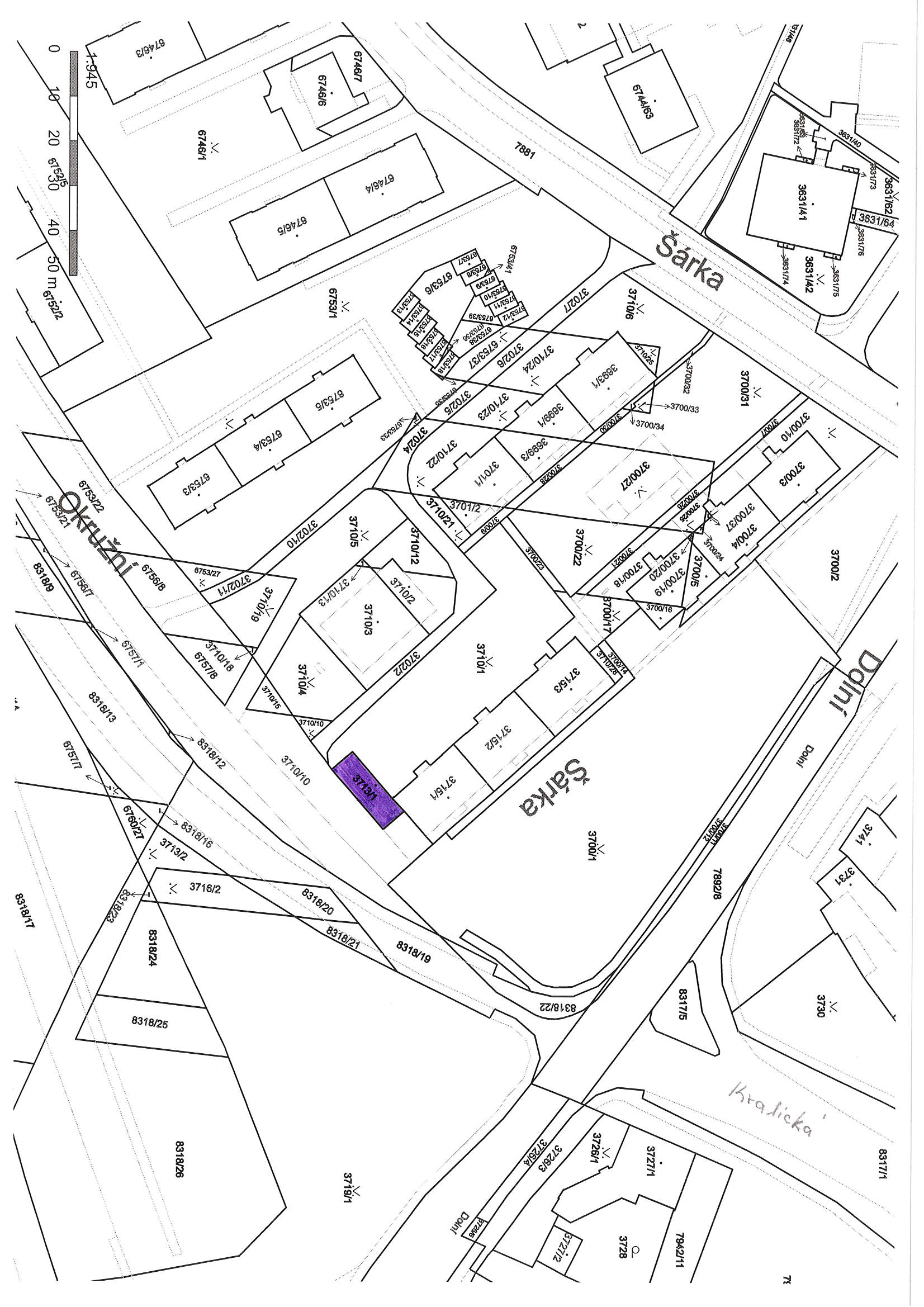 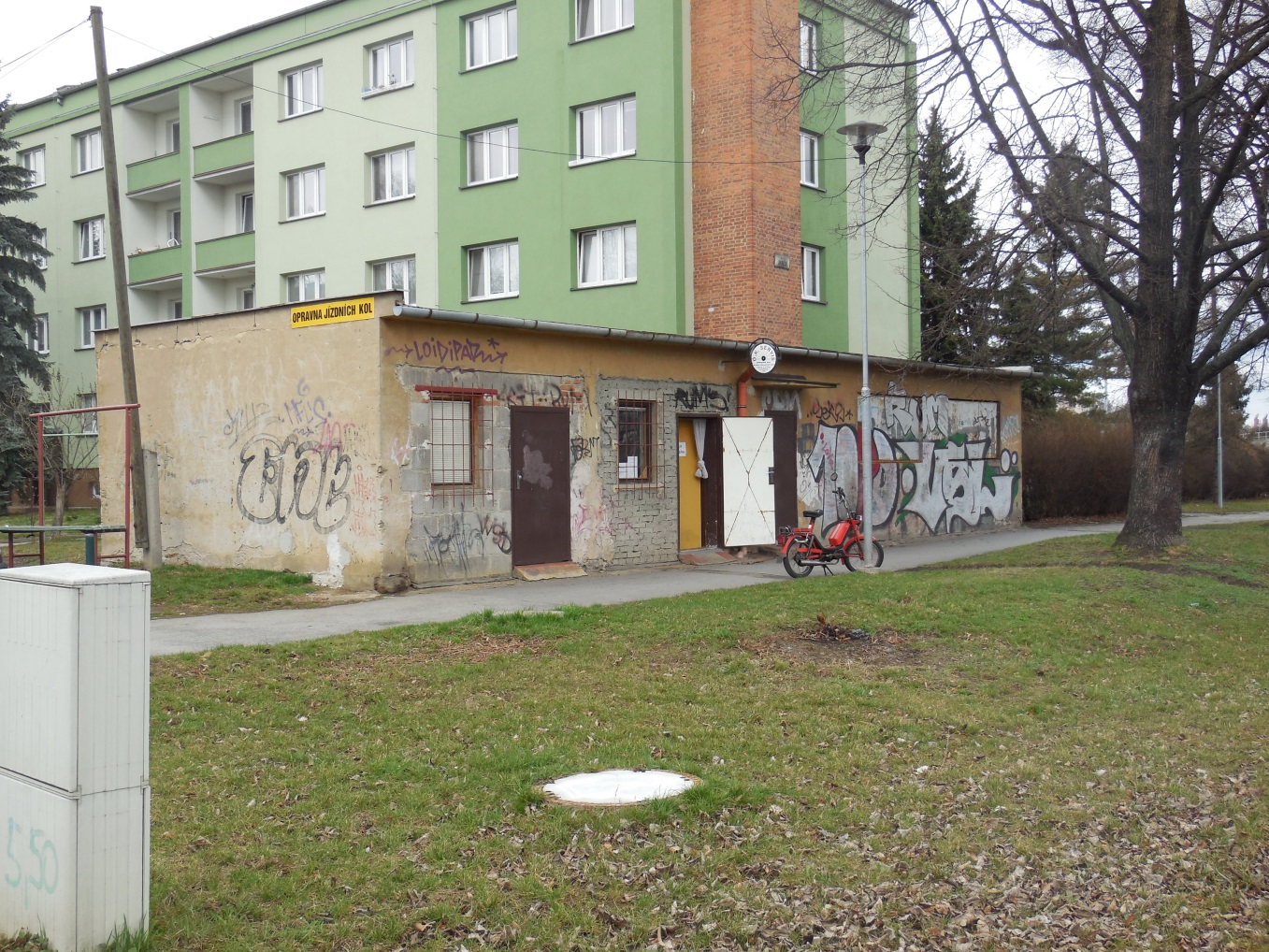 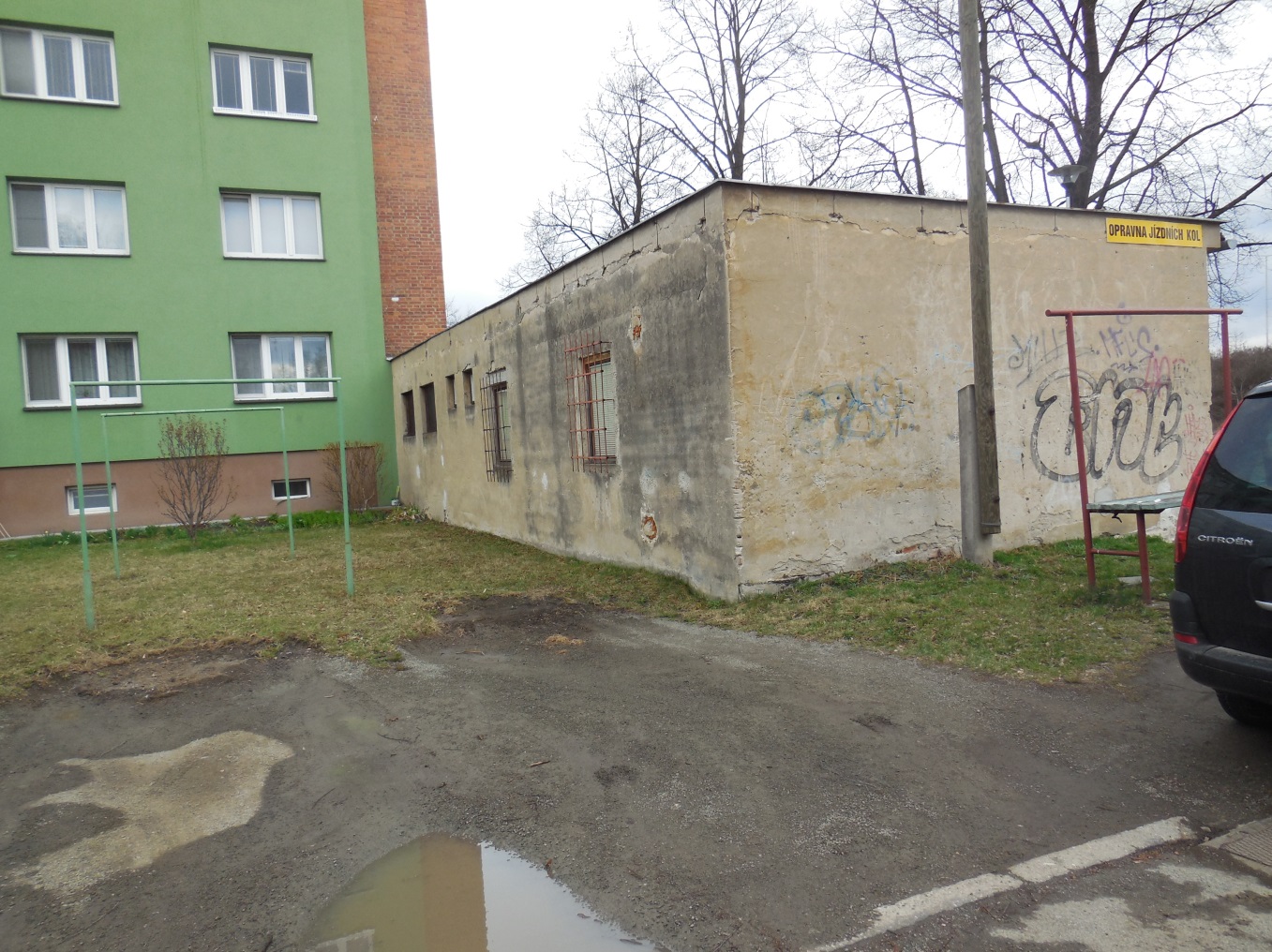 MATERIÁLMATERIÁLMATERIÁLčíslo: pro zasedání  pro zasedání  pro zasedání  pro zasedání  pro zasedání  pro zasedání  Zastupitelstva města Prostějova konané dne 12.06.2017Zastupitelstva města Prostějova konané dne 12.06.2017Zastupitelstva města Prostějova konané dne 12.06.2017Zastupitelstva města Prostějova konané dne 12.06.2017Zastupitelstva města Prostějova konané dne 12.06.2017Zastupitelstva města Prostějova konané dne 12.06.2017Název materiálu:Název materiálu:Prodej pozemku p.č. 3713/1 v k.ú. Prostějov včetně stavby bez č.p. nebo č.e.Prodej pozemku p.č. 3713/1 v k.ú. Prostějov včetně stavby bez č.p. nebo č.e.Prodej pozemku p.č. 3713/1 v k.ú. Prostějov včetně stavby bez č.p. nebo č.e.Předkládá:Předkládá:Rada města ProstějovaRada města ProstějovaRada města ProstějovaMgr. Jiří Pospíšil, náměstek primátorky, v. r. Mgr. Jiří Pospíšil, náměstek primátorky, v. r. Mgr. Jiří Pospíšil, náměstek primátorky, v. r. 